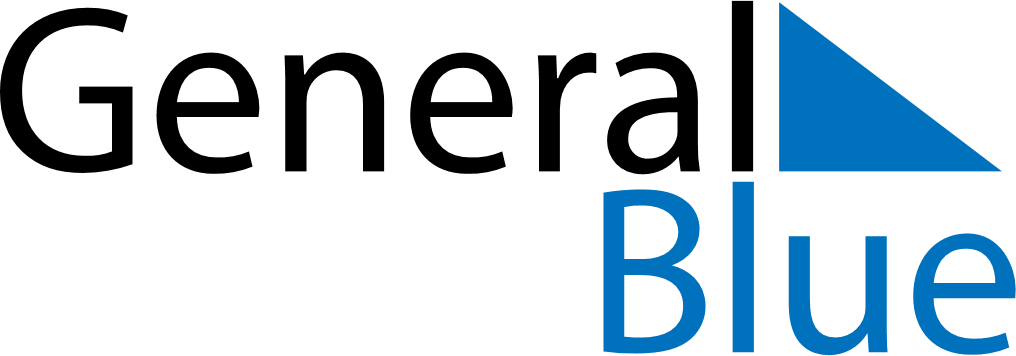 January 2026January 2026January 2026AlbaniaAlbaniaMondayTuesdayWednesdayThursdayFridaySaturdaySunday1234New Year’s DayNew Year Holiday5678910111213141516171819202122232425262728293031